9	按照国际电联《公约》第7条，审议和批准无线电通信局主任关于下列内容的报告；9.1	自WRC-19以来国际电联无线电通信部门的活动：(9.1-b)	根据第774号决议（WRC-19），审议1 240-1 300 MHz频段内业余业务和卫星业余业务的划分，以确定是否需要额外制定措施，确保对在相同频段内操作的卫星无线电导航业务（空对地）的保护；第774号决议（WRC-19）– 研究1 240-1 300 MHz频段上采用的技术和操作措施，确保对卫星无线电导航业务（空对地）的保护。NOC	AFCP/87A24A2/1条    款理由：	
1	虽然已经在两个国家观察到、记录和报告了作为次要业务操作的业余业务台站发射对作为主要业务操作的卫星无线电导航业务（RNSS）（空对地）接收机造成有害干扰的一些案例，但是没有必要/没有理由修改《无线电规则》，同时支持制定可能的技术和操作措施，以确保保护RNSS（空间对地）接收机不受1 240-1 300 MHz频段内业余业务和卫星业余业务的干扰。
2	ITU-R正在制定旨在提供导则的ITU-R M.[AS.GUIDANCE]建议书，以避免未来出现此类对RNSS接收机造成有害干扰的情况。该建议书除其他外，尤其包括鼓励使用与RNSS信号频谱主瓣有足够频率偏移的特定子频段，以加强对所考虑频段内RNSS接收机的保护。这些导则旨在协助主管部门以及业余和卫星业余业务部门确保保护1 240-1 300 MHz频段内的RNSS（空对地）。
3	为解决这一议题，将重点关注新ITU-R M.[AS GUIDANCE]建议书和新ITU-R M.[AMATEUR.CHARACTERISTICS]报告草案初稿的起草工作。_______________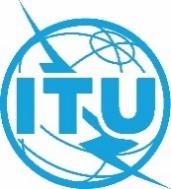 世界无线电通信大会（WRC-23）
2023年11月20日-12月15日，迪拜世界无线电通信大会（WRC-23）
2023年11月20日-12月15日，迪拜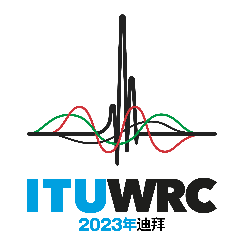 全体会议全体会议文件 87 (Add.24)(Add.2)-C文件 87 (Add.24)(Add.2)-C2023年10月23日2023年10月23日原文：英文原文：英文非洲共同提案非洲共同提案非洲共同提案非洲共同提案有关大会工作的提案有关大会工作的提案有关大会工作的提案有关大会工作的提案议项9.1(9.1-b)议项9.1(9.1-b)议项9.1(9.1-b)议项9.1(9.1-b)